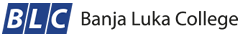 STRATEGIJA MEĐUNARODNOG RAZVOJAZa period 2015-2020Banja Luka, mart, 2015ZADACI I CILJEVIData strategija međunarodne saradnje Banja Luka College-a (u daljem tekstu ‚BLC‘) je predviđena za petogodišnji period od 2015-2020.BLC kao visokoškolska institucija je opredijeljena da promoviše međunarodnu saradnju. Aktivnosti u smislu razvoja međunarodne saradnje se odnose na razvoj međunarodnih odnosa sa partnerskim institucijama u inostranstvu.Cilj je da se razvije saradnja koja će omogučiti kako studentima tako i nastavnom osoblju da iskoriste prednosti prije svega mobilnosti, a zatim i drugih vidova saradnje kako bi unaprijedili svoje znanje rukovodeći se principima Evropskog istraživačkog područja, kao ideje vodilje. Shvatajući u tom smislu da su obučeni, kreativni i dinamični istraživači neprocjenjivi u tržišnoj ekonomiji, kao i da je mobilnost studenata ključan segment njihovog kompletnog obrazovanja, BLC će upotrijebiti sve svoje resurse ka ispunjenju tog cilja.Kao akreditovana visokoškolska institucija u Bosni i Hercegovini, posvećena je promovisanju evropskih standarda u obrazovanju, posebno onih koji su predviđeni Erasmus poveljom o visokom obrazovanju. Kao institucija partnerske države, opredijeljena je osiguranju kvaliteta obrazovanja kroz povećanje mobilnosti pojedinaca, saradnju sa partnerskim institucijama, te razmjenu dobrih praksi. Odlučna je da osigura mobilnost studenata putem priznavanja kredita dodijeljih studentima od strane partnerske institucije, znajući da je mobilnost krucijalni element u poštovanju principa bolonjskog procesa. Banja Luka College održava principe razvoja studenata i nastavnog osoblja koji su predviđeni programom Erasmus +.Cilj nam je da u 2020. godini budemo prepoznati kao vodeća visokoškolska institucija u regionu, koja u sklopu svog nastavnog procesa ima obuhvaćenu mobilnost studenata, što kao rezultat daje kompletnu obrazovanu osobu koja je spremna da se uključi na tržište rada u kompetetivnoj tržišnoj ekonomiji, te da objedini znanja stečena kako na BLC-u tako i na drugoj ustanovi izvan države, u sklopu programa mobilnosti. Takođe nam je cilj da zajedno sa mobilnošću studenata u ciljnoj godini imamo ostvarenu i mobilnost nastavnog osoblja, koji će boraveći na drugim visokoškolskim institucijama izvan države, prenijeti na BLC znanja i vještine vođenja nastavnog procesa, kao i proširiti svoja istraživačka znanja u drugoj visokoškolskoj instituciji.BLC VIZIJABLC je organizovana kao moderna i vodeća institucija visokog obrazovanja u području poslovne ekonomije, menadžmenta, medija i komunikacija kao i informacionih tehnologija, održavajući partnersku komunikaciju između nastavnog osoblja i studenata, te optimalnu kombinaciju modernog nastavnog procesa, koristeći informacione i komunikacione tehnologije, u skladu sa potrebama svakog studenta. Poštuje principe Evropskog istraživačkog prostora, i ima za cilj jačanje mobilnosti nastavnog osoblja i studenata. Nove ideje se podstiču, a stečeno znanje je osnov za dalji pojedinačni razvoj.BLC MISIJABLC je institucija odlučna da razvija naučni pristup, cjeloživotno učenje, razmjenu iskustava sa drugim visokoškolskim institucijama u regionu, kao i u Evropskoj uniji. Otvoren je usavršavanju i prilagođavanju svojih obrazovnih tehnologija u skladu sa obrazovnim sistemom u Evropi i razvijenom svijetu. Nastoji da razvija timski rad, verbalnu i tekstualnu komunikaciju i efikasnost kako bi bio dio obrazovnog, ekonomskog i društvenog razvoja zajednice i regiona.RAZVOJ AKADEMSKE SARADNJECilj međunarodne saradnje jeste konsolidovanje nastavnih programa sa relevantnim institucijama u inostranstvu, kako bi se obezbijedila mobilnost studenata, kao i nastavnog osoblja. Radi na razvoju saradnje u studijskim programima i zajedničkim studijskim programima sa partnerskim institucijama, te će obezbijediti gostovanje stranih predavača.U tom smislu BLC će nastojati primijeniti ‚The European higher education in the world strategy‘ (Evropska strategija visokog obrazovanja u svijetu), koja je objavljena 2013. godine, sa ciljem promovisanja mobilnosti i saradnje između univerziteta, uključujući države članice EU, kao i ne-EU države. BLC je posvećen povećanju ukupnog kvaliteta evropskog obrazovanja, radeći na saradnji sa drugim obrazovnim ustanovama u inostranstvu. To će rezultirati poboljšanjem mogućnosti zaposlenja studenata i njihovo približavanje pojmu globalnih građana.MEĐUNARODNO ČLANSTVOBLC je članica CEEMAN-a i tako je otvorena obezbjeđivanju međunarodnih standarda kvaliteta u obrazovanju. Potpisala je Deklaraciju poštovanja Evropske povelje istraživača i Kodeksa postupanja pri angažovanju istraživača kroz EURAXESS Istraživači u pokretu. Tako je posvećena razmjeni prakse i iskustava sa drugim članicama navedene inicijative, te unaprjeđenju visokog kvaliteta istraživanja i obrazovanja.RAZMJENA ISKUSTAVAPoseban cilj međunarodne saradnje je razmjena iskustava, časopisa u izdanju Banja Luka College, (‚Aktuelnosti‘-www.aktuelnosti.blc.edu.ba) kao i  časopisa u izdanju drugih visokoškolskih institucija. Dio vizije međunarodne saradnje je obogaćivanje bibliografskog fonda Banja Luka College, i otvaranje za mogućnost saradnje.MEĐUNARODNA SARADNJABLC želi da podstakne međunarodnu saradnju kroz:Širenje mreže partnerskih institucijaAktivnosti studentskih udruženja – studentskog parlamentaRazvoj saradnje sa partnerskim visokoškolskim institucijama putem:Obezbjeđivanja podrške organizaciji međunarodnih naučnih konferencija kao i učešćem našeg nastavnog osoblja na naučnim konferencijama u inostranstvu,Pripreme i dostavljanja naučnih i stručnih radova u renomiranim međunarodnim časopisima,Realizovanja studentske mobilnosti u oba pravca, i to odlaženje naših studenata u inostranstvo, i dolazak stranih studenata,Organizovanje i razmjenu nastavnog osoblja.INTERNACIONALIZACIJA NASTAVNOG PROCESABLC teži razvoju internacionalizacije nastavnog procesa na sljedećim osnovama:Konsolidacija unutrašnje organizacione strukture u skladu sa međunarodnim pravilima i praksom Evropske unijeRazvoj infrastrukturnih resursa potrebnih za međunarodnu saradnjuRazvoj resursa e-nastaveStalno širenje opusa stranih knjiga na engleskom jeziku, kao i nastave na engleskom jeziku za određene nastavne jedinicePromocija međunarodnih programaPovećanje broja međunarodnih konferencija i radionicaMobilnost nastavnika u cilju prenošenja znanja iz oblasti vođenja nastavnog procesa, kao I korisnog know-how iz drugih visokoškolskih institucija iz inostranstva na BLC, uz primjenu ‘job shadowing’ principaMeđunarodna saradnja će biti ostvarena od strane organa Banja Luka College-a u skladu sa njihovim nadležnostima predviđenim Statutom BLC-a.BLC će, kao dio svoje međunarodne strategije, imati za cilj učešće u projektima finansiranim od strane EU u skladu sa kriterijima prihvatljivosti.PRAĆENJE ISPUNJENJA STRATEGIJEIspunjenje ove petogodišnje strategije će biti praćeno na početku svake akademske godine, u skladu sa Statutom BLC-a i drugim opštim aktima, kako bi se realizovali ciljevi predviđeni istom.